Конспект мастер - класса для родителей по совместной деятельности с детьми по познавательному и художественно эстетическому развитию «Подарки для осени»

Выполнил: учитель-дефектолог:
Карасева Ирина Павловна,
воспитатель: 
Радзевич Светлана Алексеевна, 

ГБДОУ №97Цель: Продолжать привлекать родителей к совместной деятельности с детьми.Задачи: - Познакомить с возможностью использования природных материалов как материала для аппликации.- Закрепить полученные знания в совместной деятельности с родителями.- Научить родителей плодотворно работать в паре со своим ребенком.- Получить эмоциональное удовольствие от проделанной работы.Материалы и оборудование: Мольберт, ковролинограф, сюжетные картинки (лето - зима), набор листочков разного цвета для ковролинографа, плоскостное изображение девочки и мальчика в летней и осенней одежде, листочки для речевого дыхания на каждого ребенка, музыкальные инструменты (металлофоны, треугольники), игрушки (белочка ежик, грибочки), природный материал (шишки, орешки, семена арбуза, дыни сушеные), крупа гречневая, рисовая, пластилин, трафареты (шишки, грибочки, орешки), поднос, 3 миски, аудиозапись классической музыки.1 часть педагог – дефектолог:«Беседа об осени»Ребята вы знаете какое сейчас время года? – Осень (показ картинки) или дети находят картину при выборе из 2-х (лето - осень).Осенью на деревьях висят листочки разного цвета. Посмотрите, а на нашем дереве нет листочков. Давайте украсим наше дерево листочками (дети выполняют задание на ковролинографе).Осенью взрослые и дети одевают теплую одежду. Посмотрите дети собрались на прогулку (показ девочки и мальчика в летней и осенней одежде)Как вы думаете кто может выйти на улицу и не замерзнет? (дети выполняют задание на ковролинографе, выбирают нужную картинку).Речь с движением: пальчиковая гимнастика «Солнышко»Но, вот небо стало хмурым, подул сильный ветер (руки вверх – движение руками), и пошел дождик (игра на музыкальных инструментах – металлофон и треугольник).Осенью в лесу белочка собирает в дупло шишки и орешки, а ёжик носит на спине грибочки.Ребята помогите собрать белочке шишки и орешки, а ёжику грибочки (дети выполняют задание).2 часть: Продуктивная деятельность (проводит воспитатель)Вот все уже готовоПриглашаем вас в страну мастеров.Ребята, Осень богата своими подарками. А мы сегодня сделаем подарки для осени.Для этого нам нужны картинки грибочков, шишек, орешков.Ребята подойдите ко мне посмотрите, это крупа, и делать подарки мы будем из крупы, опустите ручки в мисочку с крупой (миска с гречей)Посмотрите из крупы можно сделать орешек (показ изделия),(дети исследуют, рассматривают).А здесь у нас чешуйки от шишек, из них тоже можно сделать подарок, опустите ручки в мисочку потрогайте их, какие они. Из чешуек мы сделаем вот такую шишечку (показ изделия), (дети рассматривают).А здесь у нас семечки от арбуза и дыни, из них мы можем смастерить грибочек с темной шляпкой и белой ножкой «гриб боровик»Давайте опустим ручки в мисочки и потрогаем семечки, какие они (показ изделия), (дети рассматривают и трогают руками).А сейчас вы с мамой подойдете к столу и выберите, какой подарок для Осени вы будете делать вместе.Но с начала наденем передники, что - бы не испачкаться.(Дети с мамами выбирают понравившийся образец (шаблон – шишки, грибочка или орешка), и садятся за стол, на столах лежит весь материал, который понадобится для выполнения поделки (пластилин разных цветов), а также природный материал выставлен отдельно для каждого ребенка, все представлены отдельно в мисочках. Ребенок с мамой сами выбирают с каким природным материалом они будут работать).Давайте я вам сначала покажу как просто можно сделать орешек:Я беру шаблон орешка (орешек нарисован на картоне), далее я беру пластилин и разомну его чтобы он стал мягким, затем толстым слоем пластилина заполняем орешек внутри контура (толстый слой нам нужен, для того чтобы наш природный материал хорошо закрепился на основе орешка), теперь выберем природный материал (я возьму крупу гречку), я насыплю гречку густо по верх пластилина и теперь ладошкой или пальцами буду вдавливать ее в пластилин. Теперь поднимем нашу заготовку так, чтобы лишняя крупа ссыпалась в мисочку, а на заготовке у нас получился замечательный орешек. Напоминаю не надо делать за ребенка, ему необходима не большая ваша помощь, показать, как надо делать ту или иную операцию по изготовлению поделки.Деятельность детей с мамами под классическую музыку.Молодцы ребята, какие хорошие у вас получились подарки для осени и шишки и, грибочки и орешки.3 часть: Педагог – дефектологА подарим мы наши подарки Осени на празднике. Сейчас давайте сфотографируемся на память, и подарки для Осени положим на поднос.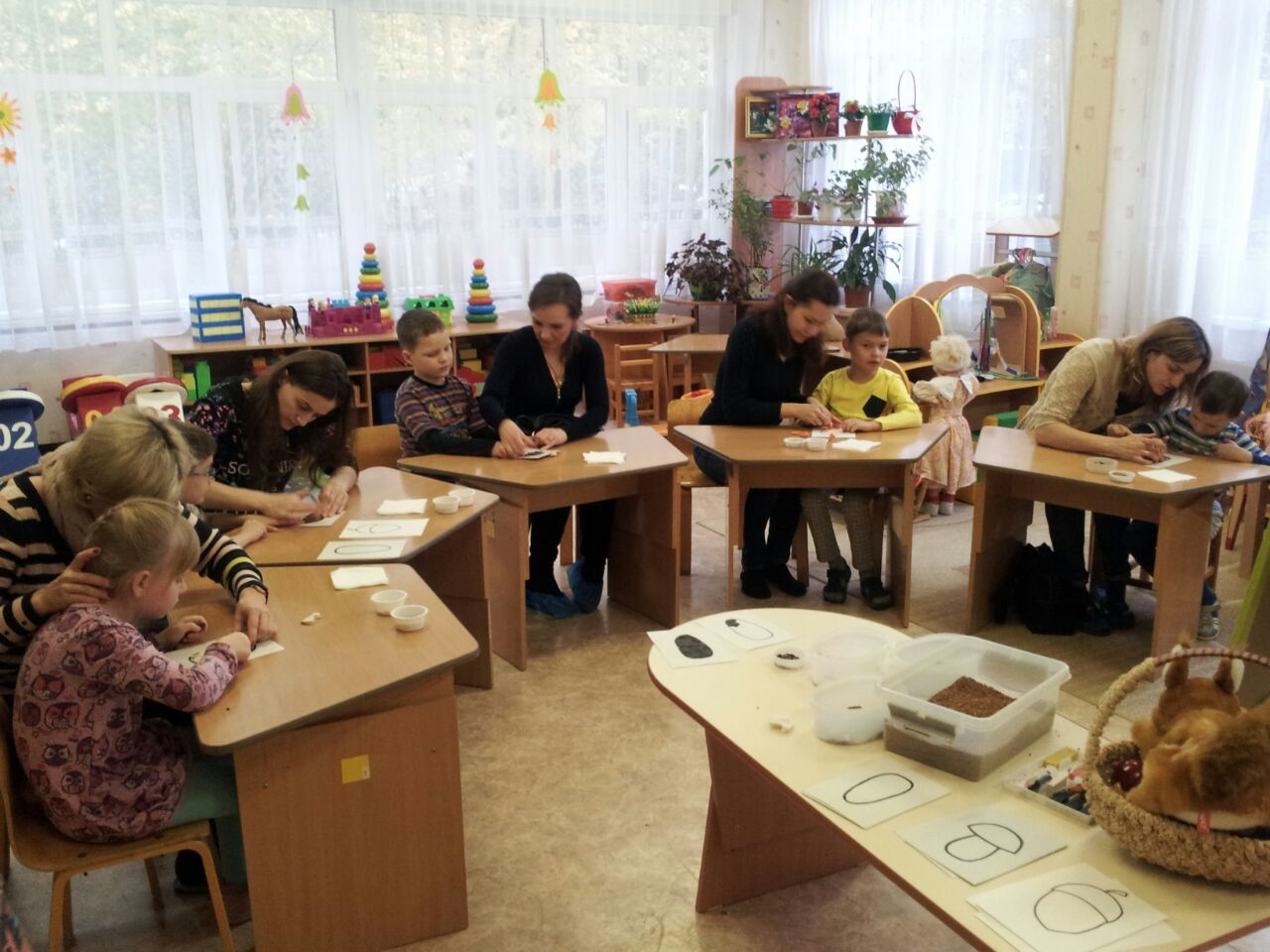 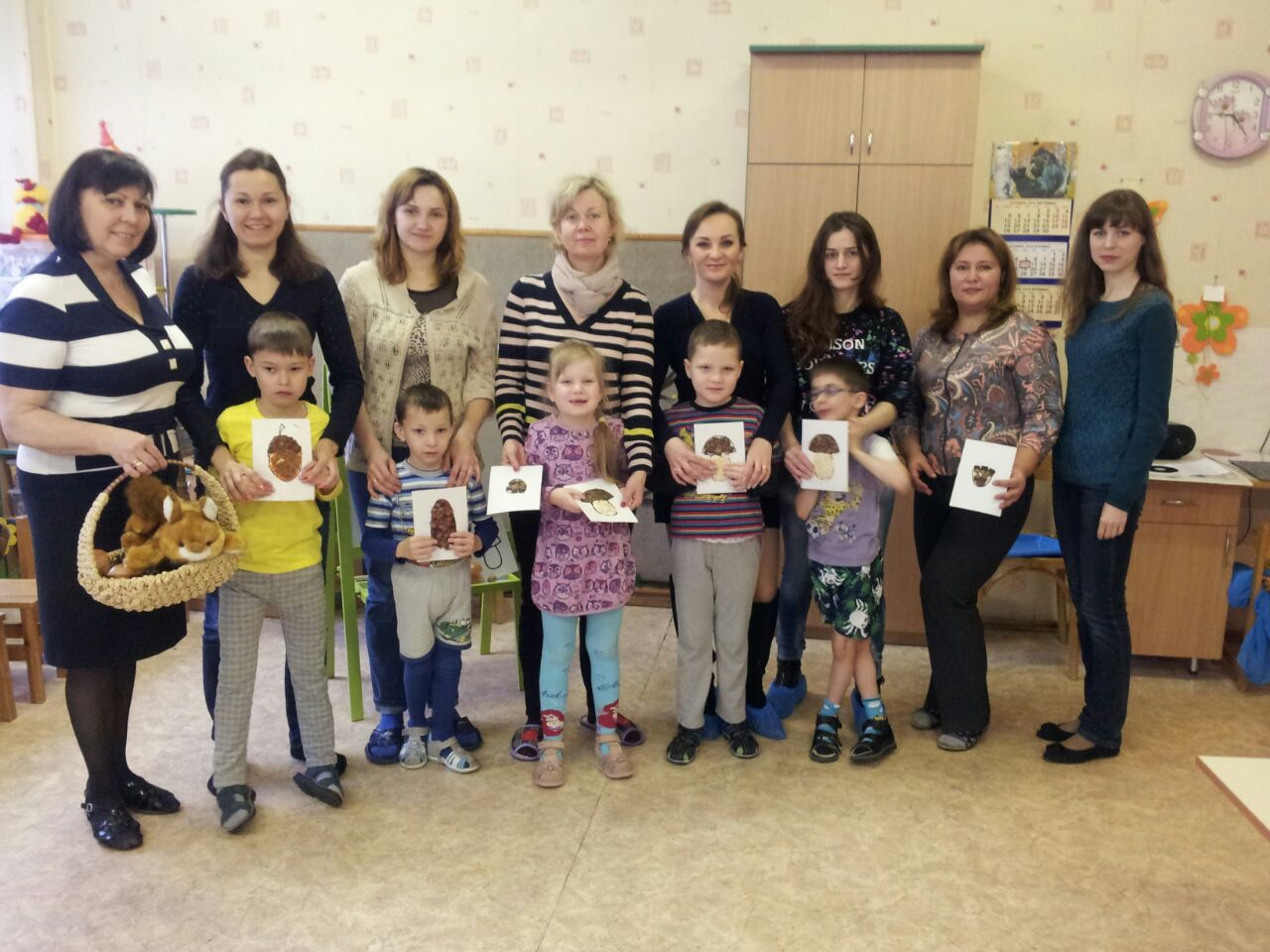 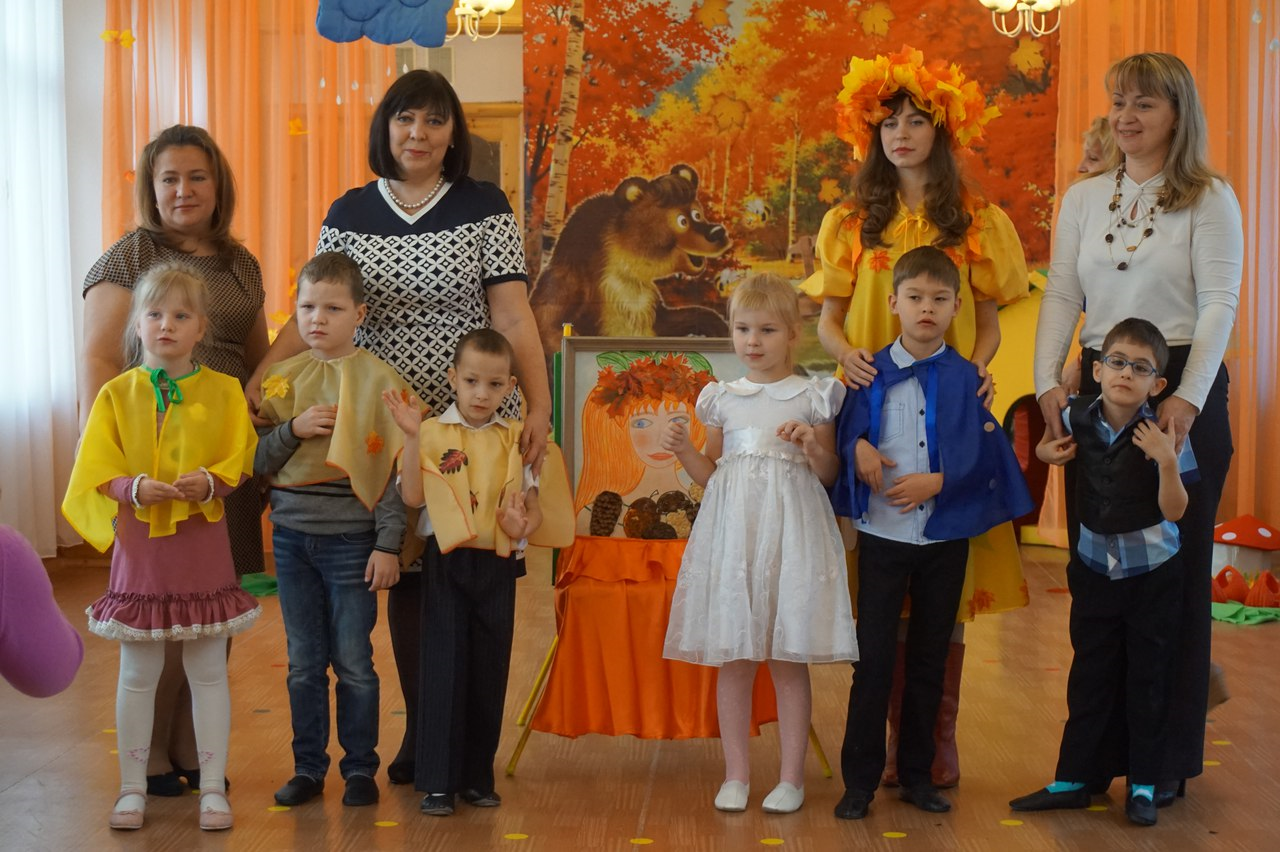 